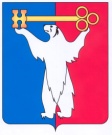 АДМИНИСТРАЦИЯ ГОРОДА НОРИЛЬСКАКРАСНОЯРСКОГО КРАЯРАСПОРЯЖЕНИЕ12.12.2023				        г. Норильск				           № 8074Об особенностях ведения исполнительной документации при строительстве, реконструкции, капитальном ремонте объектов капитального строительства, финансируемых с привлечением средств местного бюджетаВ соответствии с Порядком ведения исполнительной документации при строительстве, реконструкции, капитальном ремонте объектов капитального строительства, утвержденным приказом Министерства строительства и жилищно-коммунального хозяйства Российской Федерации от 16.05.2023 № 344/пр (далее – Порядок ведения исполнительной документации), учитывая рекомендации, предусмотренные пунктом 2 Постановления Правительства Красноярского края от 21.11.2023 № 911-п «Об особенностях ведения исполнительной документации при строительстве и реконструкции объектов капитального строительства, финансируемых с привлечением средств краевого бюджета», 1. Установить, что при строительстве, реконструкции, капитальном ремонте объектов капитального строительства, финансируемых с привлечением средств бюджета муниципального образования города Норильск, обеспечивается ведение исполнительной документации в форме электронных документов без дублирования на бумажном носителе в соответствии с требованиями, установленными пунктами 4, 5 и 9 Порядка ведения исполнительной документации, в случае если муниципальный контракт  на проведение указанных работ заключен после 01.01.2024.2. Поручить муниципальным заказчикам (включая Администрацию города Норильска (как юридическое лицо), структурные подразделения Администрации города Норильска, наделенные правами юридического лица, и муниципальные казенные учреждения), осуществляющим функции застройщика либо технического заказчика, включать условия о ведении исполнительной документации в форме электронных документов без дублирования на бумажном носителе в муниципальные контракты на осуществление строительства, реконструкции, капитального ремонта объектов капитального строительства, финансируемых с привлечением средств бюджета муниципального образования город Норильск, заключаемые с 01.01.2024:- в случае их заключения с единственным подрядчиком при осуществлении закупки неконкурентным способом;- в случае их заключения при осуществлении закупки конкурентным способом, если извещение о таких закупках размещено в единой информационной системе закупок товаров, работ, услуг после 01.01.2024. 2. Разместить настоящее распоряжение на официальном сайте муниципального образования город Норильск.Глава города Норильска	          		                                                           Д.В. Карасев